ANALISIS RASIO PROFITABILITAS PADA PERUSAHAAN DAERAH AGRO SELAPARANGM. Arya JamsuryAbstrakPerusahaan Daerah Agro Selaparang merupakan Badan Usaha Milik Pemerintah (BUMD) Kabupaten Lombok Timur yang bergerak dibidang penyaluran pupuk, garam subsidi, pakan ikan, air minum dalam kemasan, dan es batu balok. PD. Agro Selaparang sering kali tidak mampu membayarkan gaji karyawannya secara penuh atau 100% melainkan hanya sekitar 60% sampai 80% dari nominal gaji seharusnya tergantung pada pendapatan yang diperoleh perusahaan. Penelitian ini bertujuan untuk menganalisis tingkat rasio profitabilitas PD. Agro Selaparang.   Metode pengumpulan data yang digunakan dokumentasi dan studi pustaka sedangkan data yang digunakan adalan laporan keuangan berupa nerac dan laba rugi periode 2019 – 2021. Analisis data dalam penelitian ini dengan pendekatan analisis deskriptif. Hasil penelitian ini berdasarkan analisis rasio profitabilitas yang diproyeksikan dengan net profit margin perusahaan pada tahun 2019 – 2021 mendapatkan nilai -1,72%, 1,08%, -6,75%, sedangkan nilai return on assets secara urut -1,79%, 1,8%, -5,16%, sementara itu return on equity nilainya -2,77%, 2,22%, -7,29%.  dari hasil tersebut PD. Agro selaparang berdasarakan rasio profitabilitas dapat dikatakan kurang baik dalam memperoleh laba.Kata Kunci: Analisis Rasio Profitabilitas, Net Profit Margin, Return On Asset, Return On Equity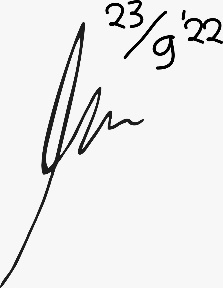 PROFITABILITY RATIO ANALYSIS OF SELAPARANG AGRICULTURAL COMPANIESM. Arya JamsuryAbstractPD. Agro Selaparang is a Government-Owned Enterprise (BUMD) of East Lombok Regency which is engaged in the distribution of fertilizers, subsidized salt, fish feed, bottled drinking water, and ice cubes. PD. Agro Selaparang is often not able to pay the salaries of its employees in full 100% but only about 60% to 80% of the nominal salary depending on the income earned by the company. This study aims to analyze the level of profitability ratios of PD. Agro Selaparang. The data collection methods used were documentation and literature study while the data used were financial statements in the form of balance sheets and income for the 2019-2021 period. In this study a descriptive analysis approach is used to analyzed the data. The results of this study are, based on a profitability ratio analysis conducted with the company's net profit margin in 2019-2021 getting a value of -1.72%, 1.08%, -6.75%, while the return on assets value is in order of -1.79%. , 1.8%, -5.16%, meanwhile the return on equity was -2.77%, 2.22%, -7.29%. from these results PD. Agro Selaparang based on profitability ratios can be said to be not good at earning profits.Keywords:  Profitability Ratio Analysis, Net Profit Margin, Return On Asset, Return On Equty